/GOVERNO DO ESTADO DE SÃO PAULO SECRETARIA DE ESTADO DA EDUCAÇÃO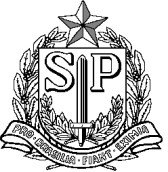 DIRETORIA DE ENSINO REGIÃO SÃO JOÃO DA BOA VISTACIRCULAR CRAA-31CONVOCAÇÃO PARA ATRIBUIÇÃO DE AULAS A CANDIDATOS Á CONTRATAÇÃOConvocaçãoÀ vista da autorização em caráter emergencial emitida pelo Coordenador da GCRH, a Dirigente Regional de Ensino CONVOCA os candidatos à contratação docente, inscritos e classificados para o processo de atribuição de aulas do corrente ano de 2018 para uma sessão de atribuição de aulas que ocorrerá na seguinte conformidade:DATA DA ATRIBUIÇÃO: dia 09/10/2018 (terça feira)HORÁRIO: início às 10 horas (ou após a conclusão do atendimento dos docentes já contratados, caso ultrapasse as 10h)LOCAL: Sede da Diretoria de Ensino Região São João da Boa Vista, à Rua Getulio Vargas, 507, Centro, Sala 10, em São João da Boa Vista-SP.CONTRATOS: havendo aulas disponíveis poderão ser celebradas as seguintes quantidades de contratos, nos termos da LC-1093/2009:para atuação em aulas de anos finais do Ensino Fundamental e nas séries do Ensino Médio – 01 (um) contrato.São João da Boa Vista, 03 de outubro de 2018.SILVIA HELENA DALBON BARBOSA DIRIGENTE REGIONAL DE ENSINO